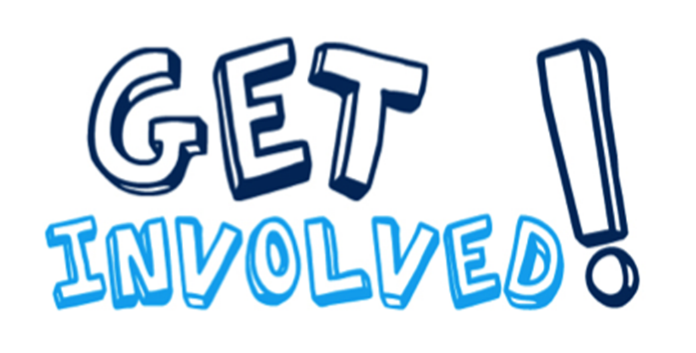 PARENT/GUARDIAN INVOLVEMENT…IT MAKES A DIFFERENCE! Partnerships between parents/guardians, school staff and the school community fosters success for Every Student, Every Day!  Research shows that when parents/guardians are involved in their children’s education, children do better in school, are more likely to graduate, feel safer and develop better social relationships.All parents/guardians are leaders to their children and have an important role in creating and participating in the school community.  As parents/guardians, there are many ways that you can get involved in your child’s school and education.  Your involvement can range from volunteering in a classroom, coming to the school and working with students, helping with school fundraising and special food days or joining school council.  There is a place for everyone who wants to be involved at GDPS.  If you are interested in getting involved and volunteering your time, skills or knowledge to the Gregory Drive School Community, please contact the school office and we would be happy to speak with you about volunteer opportunities.  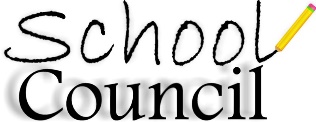 School Councils are made up of parents/guardians, students, educators, and community partners who are committed to supporting student achievement and improving outcomes for students.  HERE ARE A FEW GREAT REASONS TO JOIN SCHOOL COUNCILGregory Drive is looking for parents/guardians to become involved in GDPS School council for the 2019-2020 school year.  If you are interested in joining school council, please visit the office for a School Council Nomination form.  Nomination forms can also be found on our school website http://gregorydrive.lkdsb.net.  All nomination forms are due to the office by Friday, September 13th, 2019.  The first School Council meeting will be held Monday September 16th, 2019 in the GDPS Learning Commons.  Elections for positions will take place at this time.  All parents/guardians are welcome to attend council meetings.  Dates of meetings will be posted in monthly school newsletters and on our school website.To support your childTo get to know our communityTo help students and staffTo have an impactTo be an agent of changeTo be an advocateTo keep learningTo maintain an interest in education To volunteer your time, skills and knowledgeTo be informed and contribute to our school communityTo model and demonstrate to your child the value of being involved 